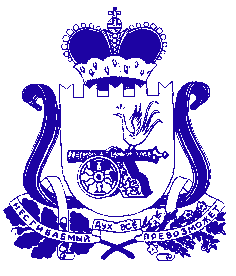 ОТДЕЛ ГОРОДСКОГО ХОЗЯЙСТВА АДМИНИСТРАЦИИ МУНИЦИПАЛЬНОГО ОБРАЗОВАНИЯ «ДЕМИДОВСКИЙ  РАЙОН» СМОЛЕНСКОЙ ОБЛАСТИПРИКАЗот 27.07.2020 г. № 28-о/дВ соответствии Бюджетным кодексом Российской Федерации, Демидовского городского  поселения «Демидовского района» Смоленской области ПРИКАЗЫВАЮ:1. Утвердить прилагаемый Порядок исполнения решения о применении бюджетных мер принуждения.2. Настоящий приказ разместить на официальном сайте Демидовского городского поселения «Демидовского района» Смоленской области.                               Т.И. Карпова УТВЕРЖДЕНПриказом Демидовского городского поселения Демидовского района Смоленской областиот27.07.2020 года № 28-о/дПОРЯДОКисполнения решения о применении бюджетных  мер принуждения1. Общие положения1.1. Настоящий Порядок устанавливает единые правила исполнения решения о применении бюджетной меры принуждения за совершение бюджетного нарушения  в отношении главных распорядителей бюджетных средств, распорядителей бюджетных средств, получателей бюджетных средств, главных администраторов доходов бюджета и главных администраторов источников финансирования дефицита бюджета Демидовского городского поселения Демидовского района Смоленской области поселения (далее - решение о применении бюджетных мер принуждения).1.2. В настоящем Порядке под бюджетным нарушением признается совершенное в нарушение бюджетного законодательства Российской Федерации, иных нормативных правовых актов, регулирующих бюджетные правоотношения, и договоров (соглашений), на основании которых предоставляются средства из бюджета Демидовского городского поселения Демидовского района Смоленской области (далее – местного бюджета), действие (бездействие) финансового органа, главного распорядителя, распорядителя и получателя бюджетных средств, главного администратора доходов бюджета, главного администратора источников финансирования дефицита местного бюджета (далее, также нарушители бюджетного законодательства), которому предоставлены средства из местного бюджета, за совершение которого предусмотрено применение бюджетных мер принуждения.1.3. В соответствии с Бюджетным кодексом Российской Федерации к бюджетным нарушениям относятся следующие нарушения:- нецелевое использование бюджетных средств;- не возврат либо несвоевременный возврат бюджетного кредита;- не перечисление либо несвоевременное перечисление платы за пользование бюджетным кредитом;- нарушение условий предоставления бюджетного кредита;- нарушение условий предоставления межбюджетных трансфертов;- превышение предельных значений дефицита бюджета муниципального образования автономного округа, установленных пунктом 3 статьи 92.1 БК РФ;- превышение предельного объема муниципального долга, установленного статьей 107 БК РФ.1.4. Нецелевым использованием бюджетных средств местного бюджета признаются направление средств местного бюджета и оплата денежных обязательств в целях, не соответствующих полностью или частично целям, определенным решением о местном бюджете, сводной бюджетной росписью, бюджетной росписью, бюджетной сметой, договором (соглашением) либо иным документом, являющимся правовым основанием предоставления указанных средств.1.5. Применение к нарушителям бюджетного законодательства бюджетной меры принуждения не освобождает его от обязанностей по устранению нарушения бюджетного законодательства Российской Федерации и иных нормативных правовых актов, регулирующих бюджетные правоотношения, а также не освобождает его должностных лиц при наличии соответствующих оснований от ответственности, предусмотренной законодательством Российской Федерации.1.6. Главный распорядитель средств местного бюджета в течение 10 рабочих дней со дня обнаружения фактов нецелевого использования бюджетных средств, нарушения условий договора бюджетного кредита, условий предоставления межбюджетного трансферта, превышения предельных значений дефицита местного бюджета, установленных пунктом 3 статьи 92.1 БК РФ, превышения предельного объема муниципального долга, установленного статьей 107 БК РФ, направляет в Администрацию Титовщинского сельского поселения Демидовского района Смоленской области (далее – Администрация) сообщение о факте бюджетного нарушения по форме согласно Приложению 1 к настоящему Порядку, с целью выдачи уведомления о применении бюджетных мер принуждения.Бюджетные меры принуждения2.1.К нарушителям бюджетного законодательства могут быть применены следующие бюджетные меры принуждения:- бесспорное взыскание суммы средств бюджетного кредита (далее – средства бюджетного кредита);- бесспорное взыскание суммы платы за пользование средствами, бюджетного кредита;- бесспорное взыскание пеней за несвоевременный возврат средств бюджетного кредита;- бесспорное взыскание суммы средств межбюджетного трансферта, предоставленных из местного бюджета (далее – средства межбюджетного трансферта);- сокращение предоставления межбюджетных трансфертов (за исключением субвенций);- приостановление предоставления межбюджетных трансфертов (за исключением субвенций).2.2. Решение о бесспорном взыскании суммы средств бюджетного кредита, принимается в следующих случаях и размерах:- нецелевого использования средств бюджетного кредита в размере суммы средств, использованных не по целевому назначению;- не возврата либо несвоевременного возврата средств бюджетного кредита, в установленный срок, в размере суммы непогашенных остатков бюджетного кредита;- нарушения условий предоставления бюджетного кредита, если это действие не связано с нецелевым использованием бюджетных средств, в размере суммы средств, использованных с нарушением условий предоставления бюджетного кредита.2.3. Решение о бесспорном взыскании суммы платы за пользование средствами бюджетного кредита, принимается в следующих случаях и размерах:- нецелевого использования бюджетных кредитов, в размере суммы платы за пользование средствами бюджетного кредита, начисленного на день принятия решения о применении бюджетной меры принуждения;- не перечисления либо несвоевременного перечисления платы за пользование средствами бюджетного кредита, в размере суммы платы за пользование средствами бюджетного кредита, начисленного на день принятия решения о применении бюджетной меры принуждения;- нарушения условий предоставления бюджетного кредита, если это действие не связано с нецелевым использованием бюджетных средств, в размере суммы платы за пользование средствами бюджетного кредита, начисленного на день принятия решения о применении бюджетной меры принуждения.2.4. Решение о бесспорном взыскании пеней за несвоевременный возврат средств бюджетного кредита принимается  в следующих случаях и размерах:- не возврата либо несвоевременного возврата бюджетного кредита, в размере одной трехсотой действующей ставки рефинансирования Центрального банка Российской Федерации за каждый день просрочки на сумму непогашенного остатка бюджетного кредита, начисленного на день принятия решения о применении бюджетной меры принуждения;- не перечисления либо несвоевременного перечисления платы за пользование средствами бюджетного кредита, в размере одной трехсотой действующей ставки рефинансирования Центрального банка Российской Федерации за каждый день просрочки на сумму непогашенного остатка платы за пользование бюджетным кредитом, начисленного на день принятия решения о применении бюджетной меры принуждения.2.5. Решение о бесспорном взыскании суммы средств межбюджетного трансферта, принимается, если нарушителем бюджетного законодательства совершено повторное однородное бюджетное нарушение, которое невозможно устранить, в следующих случаях и размерах:- нецелевого использования средств межбюджетного трансферта, в размере суммы средств, использованных не по целевому назначению;- нарушения условий предоставления межбюджетных трансфертов, если это действие не связано с нецелевым использованием бюджетных средств, в размере суммы средств, использованных с нарушением условий предоставления межбюджетных трансфертов.2.6. Решение о сокращение предоставления межбюджетных трансфертов (за исключением субвенций) принимается, если нарушителем бюджетного законодательства впервые совершено бюджетное нарушение, которое невозможно устранить, в следующих случаях и размерах:- нецелевого использования средств межбюджетного трансферта, имеющий целевое назначение, в размере суммы средств, использованных не по целевому назначению;- нецелевого использования средств бюджетного кредита в размере суммы средств, использованных не по целевому назначению, платы за пользование бюджетным кредитом и пени за несвоевременный возврат средств бюджетного кредита;- нарушения условий предоставления межбюджетных трансфертов, если это действие не связано с нецелевым использованием бюджетных средств, в размере суммы средств, использованных с нарушением условий предоставления межбюджетных трансфертов;- превышения предельных значений дефицита бюджета Демидовского городского поселения, установленных пунктом 3 статьи 92.1 БК РФ, в размере суммы средств, превышающих предельные значения дефицита местного бюджета;- превышения предельного объема муниципального долга, установленного статьей 107 БК РФ, в размере суммы средств, превышающих предельный объем муниципального долга.2.7. Решение о приостановлении предоставления межбюджетных трансфертов (за исключением субвенций) принимается, если нарушителем бюджетного законодательства совершено бюджетное нарушение, которое возможно устранить в течение финансового года, в следующих случаях и размерах:- нецелевого использования средств межбюджетного трансферта, имеющих целевое назначение, в размере суммы средств, использованных не по целевому назначению;- нецелевого использования средств бюджетного кредита в размере суммы средств, использованных не по целевому назначению, платы за пользование бюджетным кредитом и пени за несвоевременный возврат средств бюджетного кредита;-  не возврата либо несвоевременного возврата бюджетного кредита, в размере суммы непогашенных остатков бюджетного кредита;- не перечисления либо несвоевременного перечисления платы за пользование средствами бюджетного кредита, в размере суммы непогашенного остатка платы за пользование средствами бюджетного кредита, начисленного на день принятия решения о применении бюджетной меры принуждения;-  нарушения условий предоставления бюджетного кредита, если это действие не связано с нецелевым использованием бюджетных средств, в размере суммы средств, использованных с нарушением условий предоставления бюджетного кредита;-  нарушения условий предоставления межбюджетных трансфертов, если это действие не связано с нецелевым использованием бюджетных средств, в размере суммы средств, использованных с нарушением условий предоставления межбюджетных трансфертов;- превышения предельных значений дефицита местного бюджета, установленных пунктом 3 статьи 92.1 БК РФ, в размере суммы средств, превышающих предельные значения дефицита местного бюджета;- превышения предельного объема муниципального долга, установленного статьей 107 БК РФ, в размере суммы средств, превышающих предельный объем муниципального долга.Порядок принятия и исполнения решения о применении бюджетных мер принуждения3.1. Администрация принимает решения о применении бюджетных мер принуждения, решения об их изменении, их отмене или решения об отказе в применении бюджетных мер принуждения в случаях и порядке, утверждённых Постановлением Правительства Российской Федерации от 07.02.2019 года № 91, а также направляет копии решения о применении бюджетных мер принуждения, решения об их изменении, их отмене органам муниципального финансового контроля и объектам контроля..Решение о применении бюджетных мер принуждения должно содержать информацию о бюджетном нарушении, указанном в уведомлении о применении бюджетных мер принуждения, об объекте контроля, допустившем бюджетное нарушение, о бюджетной мере принуждения и сроках её исполнения.3.2. Бюджетные меры принуждения за совершение бюджетного нарушения применяется на основании уведомлений о применении бюджетных мер принуждения.Под уведомлением о применении бюджетных мер принуждения в целях настоящего Порядка понимается документ органа муниципального финансового контроля, обязательный к рассмотрению Администрацией, мер принуждения и суммы средств, использованных с нарушением условий предоставления (расходования) межбюджетного трансферта, бюджетного кредита или использованных не по целевому назначению.При выявлении в ходе контрольного мероприятия бюджетных нарушений орган внешнего финансового контроля направляет не позднее 30 календарных дней со дня окончания  контрольного мероприятия уведомление о применении бюджетных мер принуждения Администрации.При выявлении в ходе проверки (ревизии) бюджетных нарушений орган внутреннего финансового контроля  направляет Администрации не позднее 60 календарных дней после дня окончания проверки (ревизии) уведомление о применении бюджетных мер принуждения.3.3. Уведомления о применении бюджетных мер принуждений регистрируются в течение двух рабочих дней со дня их поступления в  журнале регистрации уведомлений по форме  согласно приложению № 2 к настоящему порядку.3.4. Бюджетные меры принуждения подлежат применению в течение 30 календарных дней после получения уведомлений о применении бюджетных мер принуждения от органов финансового контроля и исполнения в срок до одного года со дня принятия указанного решения. 3.5. На основании уведомлений о применении бюджетных мер принуждения готовится  решение о применении бюджетной меры принуждения в форме распоряжения по форме  согласно приложению № 3 к настоящему порядку.3.6. В течение трех рабочих дней со дня принятия решения о применении бюджетной меры принуждения, Демидовское городское поселение уведомляет орган финансового контроля, направившего уведомление о применении бюджетной меры принуждения, о принятом решении, с приложением копии решения.3.7. Бесспорное взыскание суммы средств межбюджетного трансферта, бюджетного кредита, платы за пользование средствами бюджетного кредита, пеней за несвоевременный возврат средств бюджетного кредита осуществляются в порядке, установленном о взыскании средств межбюджетного трансферта, остатков непогашенных кредитов.3.8. Приостановление (сокращение) предоставления межбюджетных трансфертов (за исключением субвенций), осуществляются в установленном  порядке.3.9. В случае признания в судебном порядке действий (бездействия) органа финансового контроля, направившего уведомление, незаконным, данный орган обязан, в течение 5 рабочих дней со дня вступления в законную силу судебного акта, отозвать уведомление.3.10. Администрация в течение 7 рабочих дней со дня поступления сообщения органа финансового контроля об отзыве уведомления о применении бюджетной меры принуждения отменяет решение о применении бюджетной меры принуждения, уведомляет об этом соответствующего главного распорядителя средств местного бюджета и возвращает в орган финансового контроля уведомление о применении бюджетной меры принуждения.3.11.Наряду с применением бюджетных мер принуждения применяются меры ответственности в случаях, предусмотренных законодательством Российской Федерации.3.12. Администрация применяет бюджетные меры принуждения, предусмотренные настоящим Порядком,  Бюджетным Кодексом РФ (за исключением передачи уполномоченному по соответствующему бюджету части полномочий главного распорядителя, распорядителя и получателя бюджетных средств), в соответствии с решениями Администрации об их применении.Случаи и условия продления исполнения бюджетной меры принуждения4.1. По решению Администрации срок исполнения бюджетной меры принуждения, может быть продлен в случаях и на условиях, установленных Администрацией в соответствии с общими требованиями:а) общая сумма использованных не по целевому назначению средств бюджетных кредитов, межбюджетных трансфертов, предоставляемых из местного бюджета местному бюджету в форме субсидий, субвенций и иных межбюджетных трансфертов, имеющих целевое назначение, использованных с нарушением условий предоставления бюджетных кредитов и использованных с нарушением условий предоставления (расходования) указанных межбюджетных трансфертов, подлежащих бесспорному взысканию в соответствии с решениями о применении бюджетных мер принуждения, для определения случая продления исполнения бюджетной меры принуждения на срок более одного года устанавливается высшим исполнительным органом государственной власти субъекта Российской Федерации б) Демидовское городское поселения, в отношении которого принято решение о применении бюджетной меры принуждения принимает обязательства, указанные в 4.2. настоящего постановления. 4.2. Обязательствами, принимаемыми Демидовским городским поселением, в отношении которого принято решение о применении бюджетной меры принуждения в целях принятия решения о продлении исполнения бюджетной меры принуждения на срок более одного года, являются: а) организация исполнения местного бюджета с открытием и ведением лицевых счетов для учета операций главных распорядителей, распорядителей, получателей средств местного бюджета и главных администраторов источников финансирования дефицита местного бюджета в территориальном органе Федерального казначейства;б) осуществление в соответствии с бюджетным законодательством Российской Федерации казначейского сопровождения: авансовых платежей по муниципальным контрактам о поставке товаров, выполнении работ, оказании услуг для обеспечения муниципальных нужд, авансовых платежей по муниципальным контрактам, предметом которых являются капитальные вложения в объекты муниципальной собственности, субсидий и бюджетных инвестиций, предоставляемых юридическим лицам, авансовых платежей по контрактам (договорам) о поставке товаров, выполнении работ, оказании услуг, заключаемым муниципальными бюджетными и автономными учреждениями, если в целях софинансирования (финансового обеспечения) соответствующих расходных обязательств муниципального образования из федерального бюджета и местного бюджета предоставляются субсидии и иные межбюджетные трансферты; авансовых платежей по контрактам (договорам) о поставке товаров, выполнении работ, оказании услуг, заключаемым получателями субсидий и бюджетных инвестиций, указанным в абзаце втором настоящего подпункта; авансовых платежей по контрактам (договорам) о поставке товаров, выполнении работ, оказании услуг, заключаемым исполнителями и соисполнителями в рамках исполнения указанных в абзацах втором и третьем настоящего подпункта муниципальных контрактов (контрактов, договоров); в) направление в федеральный бюджет субъектом Российской Федерации в счет исполнения бюджетной меры принуждения сверх сумм, предусмотренных решением о применении бюджетной меры принуждения на текущий финансовый год, дотаций бюджету субъекта Российской Федерации за достижение наивысших темпов роста налогового потенциала и дотаций в целях стимулирования роста налогового потенциала по налогу на прибыль организаций, предоставленных из федерального бюджета бюджету субъекта Российской Федерации в текущем финансовом году; г) запрет на финансовое обеспечение за счет средств местного бюджета капитальных вложений в объекты муниципальной собственности (в том числе в форме субсидий и иных межбюджетных трансфертов) местным бюджетам, кроме случаев, когда в целях софинансирования (финансового обеспечения) капитальных вложений в объекты муниципальной собственности из федерального бюджета (бюджета субъекта Российской Федерации) предоставляются субсидии и иные межбюджетные трансферты местному бюджету; д) согласование проектов решений о местном бюджете на очередной финансовый год и плановый период или очередной финансовый год и о внесении изменений в решение о местном бюджете до внесения в представительный орган муниципального образования, в отношении которого принято решение о применении бюджетной меры принуждения; е) исполнение иных обязательств при принятии решений о продлении исполнения бюджетной меры принуждения на срок более одного года; ж) единовременное исполнение бюджетной меры принуждения при нарушении муниципальным образованием, в отношении которого принято решение о применении бюджетной меры принуждения) обязательств, указанных в пункте 4.2 настоящего постановления. 4.3. Для продления исполнения бюджетной меры принуждения на срок более одного года Глава муниципального образования, в отношении которого принято решение о применении бюджетной меры принуждения, направляет обращение об установлении срока исполнения бюджетной меры принуждения более одного года со дня принятия решения о применении бюджетной меры принуждения. 4.4. При поступлении обращения, Демидовское городское поселение принимает решение о продлении исполнения бюджетной меры принуждения на срок до 5 лет при условии принятия муниципальным образованием, в отношении которого принято решение о применении бюджетной меры принуждения обязательств, указанных в пункте 4.2 настоящего постановления.Приложение № 1к Порядку исполнения решения о применении бюджетных мер принужденияУВЕДОМЛЕНИЕ №___о применении бюджетных мер принужденияот _________________20___ г.	На основании акта проверки (ревизии) от «___»_________ 20____г. №______ в отношении ______________________________________________________________(полное наименование объекта контроля)установлено:_________________________________________________________(излагаются обстоятельства  совершенного нарушения бюджетного законодательства Российской Федерации)	В соответствии со статьей _________ Бюджетного кодекса Российской  Федерации  за допущенные нарушения предлагаю:Взыскать средства бюджета поселения в сумме _____________________(цифрами и прописью)В бесспорном порядке со счета №__________________________________________                                                                                                           (реквизиты счета получателя средств бюджета поселения)В ______________________________________________________________________БИК ___________________________, ИНН_________________________,Юридический адрес:___________________________________________(Индекс, почтовый адрес)Приостановить предоставление межбюджетных трансфертов (за исключением субвенций) из бюджета поселения____________________________ (наименование получателя межбюджетных трансфертов)в сумме_____________________________________________________________(цифрами и прописью)Сократить предоставление межбюджетных трансфертов (за исключением субвенций) из бюджета поселения ___________________________ (наименование получателя межбюджетных трансфертов)в сумме______________________________________________________________(цифрами и прописью)Должностное лицо финансового органа, осуществляющего полномочия по внутреннему муниципальному финансовому контролю.___________________________ (Ф.И.О.) _________________(подпись)Приложение № 1к Порядку исполнения решения о применении бюджетных мер принужденияЖУРНАЛРЕГИСТРАЦИИ УВЕДОМЛЕНИЙ О ПРИМЕНЕНИИ БЮДЖЕТНЫХ МЕР ПРИНУЖДЕНИЯПриложение № 1к Порядку исполнения решения о применении бюджетных мер принужденияОТДЕЛ ГОРОДСКОГО ХОЗЯЙСТВА АДМИНИСТРАЦИИ МУНИЦИПАЛЬНОГО ОБРАЗОВАНИЯ «ДЕМИДОВСКИЙ  РАЙОН» СМОЛЕНСКОЙ ОБЛАСТИПРИКАЗОт           -     №  О  применении мер принуждения к нарушителю бюджетного законодательстваНа основании уведомления от _________№ __________ о применении бюджетных  мер  принуждения,  в  соответствии  со  статьями  306.2  и 306.3 Бюджетного кодекса Российской Федерации 1.Применить к ___________________________________________ меру бюджетного принуждения____________________________________________________________________________________________________________________________ (указывается мера бюджетного принуждения, вид и размер средств, подлежащих к взысканию)_________________Об утверждении Порядка исполнения решения о применении бюджетных  мер принуждения И.о.заместителя Главы муниципального образования  «Демидовский район» Смоленской области – начальника Отдела                                                           №П/ПНомер и дата уведомления о применении бюджетных мер принужденияНаименование органа финансового контроляНаименование муниципального образования  финансовые органы (главные распорядители (распорядители) и получатели бюджетных средств) которого совершили бюджетное нарушение.Номер и дата решения (приказа)             о применении бюджетных мер принужденияОтметка об исполненииОтметка об исполненииПримечание№П/ПНомер и дата уведомления о применении бюджетных мер принужденияНаименование органа финансового контроляНаименование муниципального образования  финансовые органы (главные распорядители (распорядители) и получатели бюджетных средств) которого совершили бюджетное нарушение.Номер и дата решения (приказа)             о применении бюджетных мер принужденияБюджетная мера принужденияСумма, предлагаемая к бесспорному взысканию, приостановлению (сокращению) бюджетных ассигнований           (в тыс. руб.)Примечание12345678Заместитель Главы муниципального образования  «Демидовский район» Смоленской области – начальник Отдела                                                           